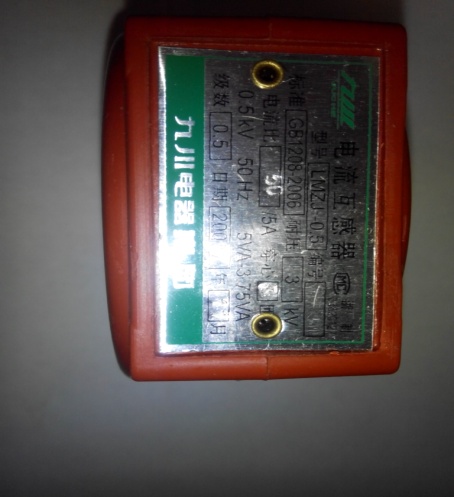 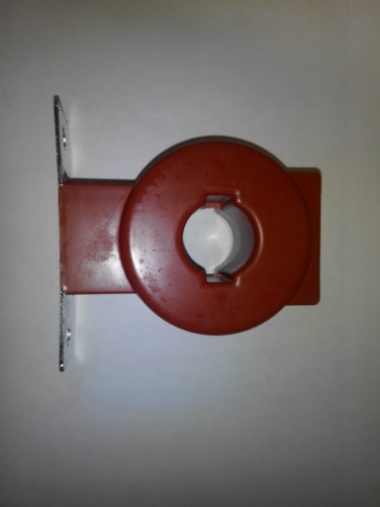 Код из 1САртикулНаименование БрендПоставщикТехнические характеристикиГабаритыД*Ш*В,ммМассагрМатериалМесто установкиНазначениеF0003060Трансформатор LMZJ1-50/5A 3 Kв5 А50 HzL= 80 ммH= 45 ммW= 110 ммd = 30600Не ПластикF0003060 3 Kв5 А50 HzL= 80 ммH= 45 ммW= 110 ммd = 30600Не ПластикF0003060New Motivity 3 Kв5 А50 HzL= 80 ммH= 45 ммW= 110 ммd = 30600Не Пластик